Urmston Primary School  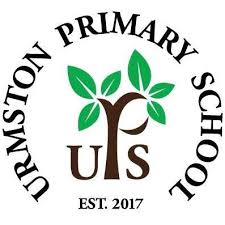 EYFS Curriculum‘Growing together, empowered to be more.’Our EYFS VisionIn the EYFS at Urmston Primary School, our vision encompasses the whole school values of being resilient, responsible, respectful, kind, proud and happy.In Nursery and Reception, our children feel safe and happy in a stimulating and challenging environment, where they love to learn. They become enthusiastic, independent and resilient life-long learners, confident to take on a challenge without fear of making a mistake.We learn, apply, practise and then learn even more all by ourselves! We are risk-takers. We are problem solvers. We are knowledge builders.ImpactOur children are enthusiastic and independent learners, confident to take on a challenge without fear of making a mistake.By creating a stimulating and challenging environment, our children are given the best possible to start to their education, with the foundations in place for their learning ahead.We learn, we apply, we practise and then we learn even more all by ourselves!We are risk-takers. We are problem solvers. We are knowledge builders.Implementation We deliver a progressive curriculum tailored to our children’s needs and interests. It is informed by the EYFS statutory framework and then expanded upon to build wider knowledge and skills linked to our planned topics, the children’s interests, current affairs and local news. Our curriculum is language-rich so that our children build a wide vocabulary and become confident communicators, regardless of their background. We explore the meaning of new words continuously, particularly when sharing books together. Great importance is placed upon reading and the desire to instill a life-long love of reading. In addition to our welcoming reading areas, books can be found all around our classrooms, stories are shared daily and children are able to access our school library each week. During daily whole class and small focused group teaching, our children learn the skills and knowledge which they can then consolidate and apply independently through their own learning in continuous provision. This is supported by adults within the setting to model effective learning and encourage risk-taking, problem solving and knowledge building, with communication being at the centre of all tasks. The characteristics of effective learning are at the forefront when planning for independent learning.  STEM inspired activities require our children to be risk-takers. We regularly refer to ‘trial and error’ throughout these tasks and ingrain the mantra of ‘never giving up’.Our ‘Rainbow Challenges’ promote children to try something new, take a risk and persevere at a task even when faced with difficulties or dilemmas.We refer back to prior learning throughout the year, making links to new learning in order to promote ‘sticky knowledge’. In partnership with the family and carers we aim to give out children the best possible start to their education, ensuring that the foundations are in place to continue their learning journey.